               CAM de BORDEAUX Section GRS				 					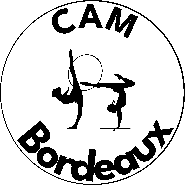 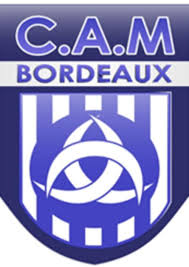 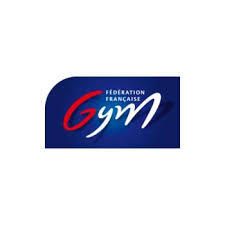 Groupe par âge et par niveau de pratique 2023-2024 : Loisirs - Pré-compétitions – Compétitions – IndivBaby GR  2019-2020Mercredi 16h30-17h30 ou Samedi 10h-11hSalle de la piscine2 encadrantsPOUSSINES 2015-2016 1 cours/semaineMercredi 14h-15h30 ou Samedi 11h-12h30                                              Salle de tennis de table        Salle omnisport2 encadrantsECOLES 2017-2018Mercredi 15h30-16h30 ou Samedi 9h-10hSalle de la piscine2 encadrantsPOUSSINES 2015-2016 2 cours/semaineMercredi 17h30-19h et Samedi 11h-12h30                                                Salle de tennis de table	 Salle omnisport2 encadrantsPOUSSINES LOISIRS 2015-2016Mercredi 10h-11h30 ou Mercredi 14h-15h30 ou Vendredi 18h-19h30 ou Samedi 11h-12h30          Salle de judo               Salle de la piscine            Collège Monséjour         Salle de la piscine2 encadrantsBENJAMINES 2013-2014 2 cours/semaineMardi 17h30-19h30 et Vendredi 17h30-19h30Salle omnisport2 encadrantsBENJAMINES LOISIRS 2013-2014Mardi 17h30-19h30 ou Mercredi 17h30-19h ou Samedi 10h30-12h30                          Collège Monséjour       Salle de la piscine       Salle du tennis de table2 encadrantsBENJAMINES 2013-2014 3 cours/semaineMardi 17h30-19h30 et Vendredi 17h30-19h30 et Samedi 10h30-12h30Salle omnisport2 encadrantsMINIMES LOISIRS 2011-2012Mardi 17h30-19h30 ou Mercredi 17h30-19h ou Samedi 10h30-12h30                          Collège Monséjour       Salle de la piscine       Salle du tennis de table2 encadrantsMINIMES & CADETTES & JUNIOR & SENIOR 2012 et + 2 cours/semaineMardi 19h-21h et Vendredi 19h-21hSalle omnisport2 encadrantsCADETTES JUNIORS & SENIORS LOISIRS 2010 et +Mercredi 15h30-17h30Salle de tennis de table2 encadrantsMINIMES & CADETTES & JUNIOR & SENIOR 2012 et + 3 cours/semaineMardi 19h-21h et Vendredi 19h-21h et Samedi 9h- 11hSalle omnisport2 encadrantsCours supplémentaire pour individuel POUSSINE BENJAMINE MINIMES CADETTE ET +En loisirs ou en compétitionMercredi  10h-12hSalle de tennis de tableCLASSE SPORTIVE 4 cours/semaineMardi 17h-19h et Mercredi 11h30-13h et Vendredi 16h-19h et Samedi 9h-11hSalle omnisport ou salle de judo2 encadrants